Day 6名字________________________   日期：________年_____ 月____日Warm-up Activity: 看tú 说一说Directions: Students are in groups of three. Use the vocabulary and the three sentence patterns you have learned to describe the following picture. 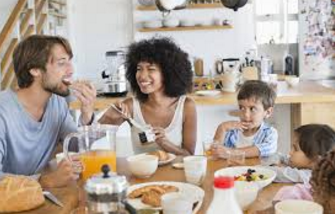 Activity 1我的早餐
(modified from http://www.263y.com/xiaoxue/sannianji/63596.html)(1)	早餐很重要，吃早餐让我们很有精神。如果没吃早餐，就没体力。(2)	我每天早上起床后，就可以wén到妈妈的爱心。我家的早餐不但好吃，而且每天都不一样。妈妈常常准备土司夹蛋、萝卜糕、蛋饼、包子、馒头等等；有的是中式，有的是西式。(3)	周末的时候，我们起得晚，我和爸爸常常一起去买早餐。我们会买油条、烧饼和茶叶蛋。我喜欢喝牛奶和果汁，爸爸喜欢喝豆浆，妈妈喜欢喝奶茶。我们一边吃早餐，一边聊天。(4)	妈妈说早餐是三餐中最重要的一餐。我知道妈妈很爱我，所以我听妈妈的话吃早餐，妈妈开心，我也能精神饱饱。Activity 2:Cloze Exercise (1)： Fill in the blank or select the correct choice.
______很重要，吃早餐让我们很有 (精神，爱心)。如果没吃______，就没体力。我每天早上起床后，就可以闻到妈妈的爱心。我家的早餐不但好吃，而且每天都(一样，不一样)。妈妈常常准备土司夹蛋、萝卜糕、蛋饼、包子、馒头等等；有的是______，有的是西式。    周末的时候，我们起得______，我和爸爸常常一起去（买，做）早餐。我们会买油条、烧饼和茶叶蛋。我喜欢喝牛奶和果汁，爸爸喜欢喝豆浆，妈妈喜欢喝奶茶。我们（一边，一起）吃早餐，一边聊天。妈妈说早餐是三餐中最（好吃，重要），的一餐。我知道妈妈很爱我，所以我听妈妈的话吃______，妈妈开心，我也能_____饱饱。
Cloze exercise (2)作者告诉我们早餐是一天______的一餐。吃早餐才有体力、______。他妈妈有时候准备______早餐，有时候准备______早餐。______他和爸爸去买中式的早餐。他很听______的话，每天都吃早餐。Activity 3:    
Use the graphic organizer to comprehend the main ideas and support details in a text. (pair work)Based on the text of “我的早餐”, Fill in the information for each box in the organizer.  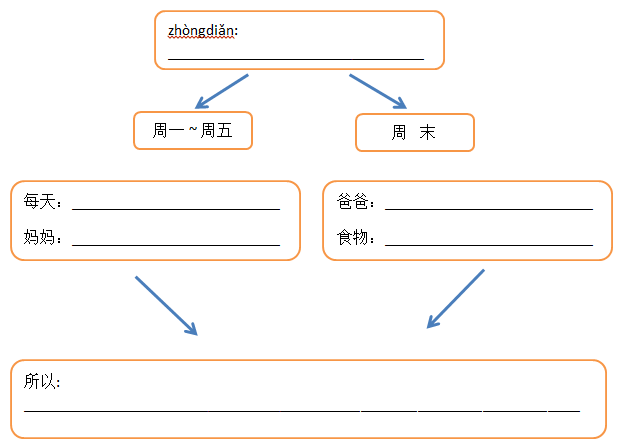 Activity 4: Kahoot Link: https://play.kahoot.it/#/k/311a0e78-b326-46c4-82ff-6e3e7464a5a11. 吃什么很重要?  		(1) 早餐        (2) 午餐      	(3)  晚餐
2. 如果我们吃早餐，就 	(1) 有爱心		(2) 有精神    	(3) 喜欢上学。
3. 我每天早上起床后，就可以闻到妈妈的爱心。是因为妈妈…(1) 带我上学 	(2) 叫我起床   	(3) 做早餐    。
4. 我家的早餐很好吃，也有很多_____。(1) 一样的东西   	(2) 不一样的东西     (3) 甜的的东西。
5. 你觉得这篇文章的作者(author)是 (1) 朋友  	(2) 爸爸  	(3) 学生 	(4) 妈妈
6. 作者(author)每天早上起床后，妈妈在  
   (1) 做早餐  (2) 刷牙  (3) 吃包子。
7.每天早上指的是____的早上。  (1) 星期一到星期日 	(2) 星期一到星期五  	(3) 星期六到星期日     huódòng 五: 想一想 interpersonal, presentationDirections: Discuss with your group members the following questions.  Select one student to share your group’s views with the whole class.
1.如果zuòzhě(author)不吃早餐,他的妈妈会觉得怎么样?2.为什么周末是zuòzhě(author)的爸爸去买早餐？3.你píngcháng早餐吃什么？4.你rènwéi如果一个人不吃早餐，会怎么样？5.你觉得早餐重要吗? 为什么?  1  一边....一边....2  不但....而且....3  如果....就....Sentences we create:12_________________________________________

3